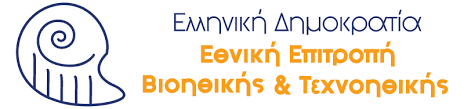 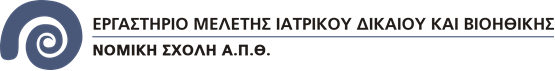 Σύγχρονα θέματα ΒιοηθικήςΕ’ ΚύκλοςΦεβρουάριος - Ιούνιος 2022H Εθνική Επιτροπή Βιοηθικής & Τεχνοηθικής και το Εργαστήριο Μελέτης Ιατρικού Δικαίου και Βιοηθικής της Νομικής Σχολής του Αριστοτελείου Πανεπιστημίου Θεσσαλονίκης προσφέρουν για πέμπτη συνεχή χρονιά μια εξαιρετική ευκαιρία γνωριμίας με το αντικείμενο της σύγχρονης Βιοηθικής και, πλέον, με αυτό της Τεχνοηθικής.Συνδιοργανώνουν και για το έτος 2022 εκπαιδευτικό πρόγραμμα σεμιναρίων, που θα καλύψει ένα μεγάλο εύρος σημαντικών θεμάτων, όπως Εισαγωγή στη Βιοηθική, Εισαγωγή στην Τεχνοηθική, Συναίνεση ύστερα από ενημέρωση, Προσωπικά Δεδομένα στην Υγεία, Η διπλή λειτουργία του εμβολιασμού και τα σχετικά βιοηθικά και νομικά ζητήματα, Γενετική βελτίωση και αρχή της δικαιοσύνης, Ηθική στη Ρομποτική, Ηθική της Τεχνητής Νοημοσύνης, Κλινικές Δοκιμές του εμβολίου κατά του κορωνοϊού, Γενετικές παρεμβάσεις σε αναπαραγωγικό υλικό και επιλογή εμβρύου, Ευθύνη απέναντι στις μελλοντικές γενιές, Ιατρικώς Υποβοηθούμενη Αναπαραγωγή: τα δικαιώματα της παρένθετης μητέρας κ.λπ.Το Πρόγραμμα απευθύνεται σε προπτυχιακούς και μεταπτυχιακούς φοιτητές όλων των Σχολών Θετικών και Θεωρητικών Επιστημών, αλλά και σε επαγγελματίες δικηγόρους, δικαστές, ιατρούς, επιστήμονες ΙΤ, εκπαιδευτικούς κ.ά.Περιλαμβάνει 12 εισηγήσεις που θα πραγματοποιηθούν από τον Φεβρουάριο έως τον Ιούνιο του 2022 εξ αποστάσεως αποκλειστικά με χρήση zoom. Οι συναντήσεις είναι δίωρες, ημέρα Πέμπτη και ώρες 17.00-19.00 κατά τις ημερομηνίες 24/2/2022, 3/3/2022, 10/3/2022, 17/3/2022, 31/3/2022, 7/4/2022, 14/4/2022, 5/5/2022, 12/5/2022, 19/5/2022, 27/5/2022, 3/6/2022 και 10/6/2022 (προαιρετική παρουσίαση εργασιών).Μετά την ολοκλήρωση του Προγράμματος, θα χορηγηθούν βεβαιώσεις παρακολούθησης σε όσους παρακολούθησαν τουλάχιστον τα δέκα (10) από τα δώδεκα (12) σεμινάρια.Για την παρακολούθηση, είναι απαραίτητη η γνώση της αγγλικής γλώσσας, καθώς θα υπάρχουν και εισηγητές από το εξωτερικό.Το κόστος συμμετοχής ανέρχεται στα 100 ευρώ.Για την προεγγραφή σας στα σεμινάρια μπορείτε να συμπληρώσετε τα στοιχεία σας στον σύνδεσμο https://forms.gle/TUzaMdF3LGwJJ9ER6 .	Σε περίπτωση αυξημένου ενδιαφέροντος, θα τηρηθεί σειρά χρονικής προτεραιότητας στην υποβολή αίτησης.Η τελική λίστα των συμμετεχόντων θα ανακοινωθεί μία εβδομάδα πριν την έναρξη του Προγράμματος, οπότε και θα σταλεί σχετική ειδοποίηση στους συμμετέχοντες.Σε επόμενη ανακοίνωση θα υπάρξει ενημέρωση για την οριστική εγγραφή και τη διαδικασία πληρωμής από τους συμμετέχοντες, η οποία πρέπει να έχει ολοκληρωθεί προ της έναρξης του Προγράμματος.